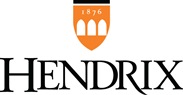 What is the Academic Calendar for 2014-2015?
     New Students Move-In Day, 8 a.m. August 19, 2014
     New Student Orientation, August 20-25
     Returning Students Move-In Day, 9 a.m. August 24
     First Day of Classes, August 26
     Labor Day-no classes, September 1
     Family Weekend, September 26-28
     Fall Break-halls remain open, October 16-19
     Thanksgiving Break-halls closed, 5 p.m. Nov. 26-12 p.m. Nov. 30
     Last Day of Classes, December 8
     Reading Day, December 9
     Final Exams, December 10-12, December 15-17
     Winter Break-halls closed, 5 p.m. Dec. 17- 9 a.m. Jan. 18, 2015
     First Day of Classes, January 21
     Spring Break-halls closed, 5 p.m. March 20-12 p.m. March 29
     Alumni Weekend, April 17-19
     Honors Day, April 30
     Last Day of Classes, May 4
     Reading Day, May 5
     Final Exams, May 6-8, May 11-13
     Commencement, May 16, 2015

Who should I call for help?Hendrix College: 800-277-9017
     Director of Parent Engagement: 501-505-2961
     Academic Affairs: 501-450-1254    
     Business Office: 501-450-1333
     Financial Aid: 501-450-1368
     Residence Life: 501-450-1416
     Student Affairs: 501-450-1222

How does Hendrix report grades?
Grades are posted on your student’s Campus Web account at the end of each term. Under the Family Educational Rights & Privacy Act (FERPA) parents may view grades after the student signs a FERPA consent form to release their educational records to parents.  www.hendrix.edu/registrar
Does my student need a car?
No. While approximately 60% of students bring cars to campus, many do not drive them daily. Restaurants and Walmart are a short walk from campus. Often students carpool to places that are far from campus.Is there a shuttle to and from the Little Rock airport?The Office of Student Affairs offers a shuttle to and from the airport for $10 each way. It will run for Fall Break, Thanksgiving Break, Winter Break, and Spring Break. Students must reserve and pay for the shuttle in the Student Affairs Office at least 1 week before the break.During short holidays may students stay on campus?
Halls remain open for Fall Break only. Residence halls are closed because there are no Residence Life staff members on campus during longer breaks. Closing procedures are posted on halls well in advance of the designated closing day. Halls reopen the day before classes resume after breaks.

How can I reach my student in case of an emergency?
If you are unable to reach your student during normal business hours, please contact the Office of Student Affairs at 501-450-1222.  If you have an emergency after business hours, please contact our Campus Public Safety Office at 501-450-7711 and they will contact a Student Affairs staff member. Please reserve this procedure for emergencies only.Where do I send packages or have gifts delivered? 
All sized packages can be mailed to students via USPS, UPS, or FedEx:
     Student’s Name
     1600 Washington Avenue
     Box #     Conway, AR 72032Students will receive notification slips in their boxes to pick up oversized items at the Mail Room window between 8 a.m. to 3 p.m. Mon-Fri.  
Gifts such as flowers and balloons can be delivered to: 
     Student’s Name
     c/o Donna McConnell
     2nd floor of the SLTC at Hendrix -Student Services OfficeMs. McConnell will email students to pick up the delivery by 4 p.m. Mon-Fri.Ye Olde Daisy Shoppe: 501-327-7731; www.yeoldedaisy.net
Tipton Hurst: 501-329-6663; www.tiptonhurst.com